T.CŞEHİTKAMİL KAYMAKAMLIĞITÜLAY YILDIRIM ANAOKULU MÜDÜRLÜĞÜ2019-2023 STRATEJİK PLANI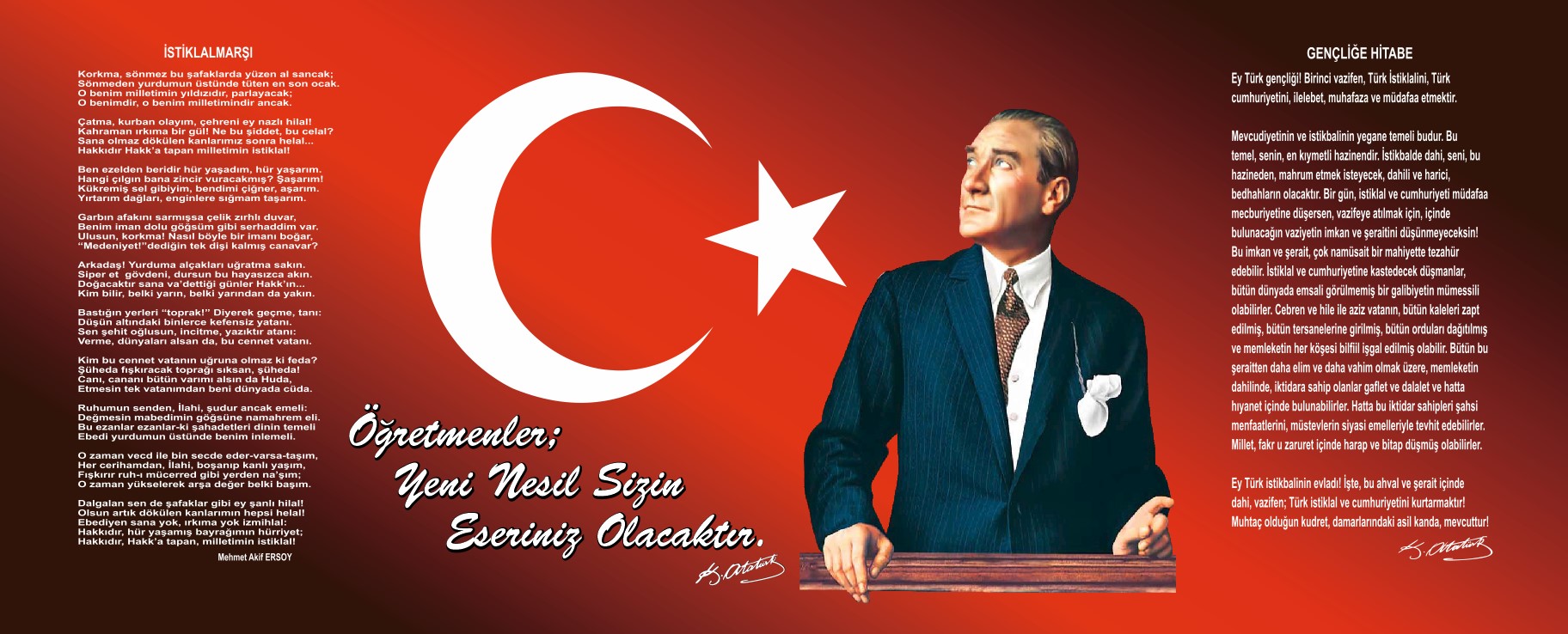 SunuşÇok hızlı gelişen, değişen teknolojilerle bilginin değişim süreci de hızla değişmiş ve başarı için sistemli ve planlı bir çalışmayı kaçınılmaz kılmıştır. Sürekli değişen ve gelişen ortamlarda çağın gerekleri ile uyumlu bir eğitim öğretim anlayışını sistematik bir şekilde devam ettirebilmemiz, belirlediğimiz stratejileri en etkin şekilde uygulayabilmemiz ile mümkün olacaktır. Başarılı olmak da iyi bir planlama ve bu planın etkin bir şekilde uygulanmasına bağlıdır.    Kapsamlı ve özgün bir çalışmanın sonucu hazırlanan Stratejik Plan okulumuzun çağa uyumu ve gelişimi açısından tespit edilen ve ulaşılması gereken hedeflerin yönünü doğrultusunu ve tercihlerini kapsamaktadır. Katılımcı bir anlayış ile oluşturulan Stratejik Plânın, okulumuzun eğitim yapısının daha da güçlendirilmesinde bir rehber olarak kullanılması amaçlanmaktadır.    Belirlenen stratejik amaçlar doğrultusunda hedefler güncellenmiş ve okulumuzun 2019-2023 yıllarına ait stratejik plânı hazırlanmıştır.    Bu planlama; 5018 sayılı Kamu Mali Yönetimi ve Kontrol Kanunu gereği, Kamu kurumlarında stratejik planlamanın yapılması gerekliliği esasına dayanarak hazırlanmıştır. Zoru hemen başarırız, imkânsızı başarmak zaman alır.    Okulumuza ait bu planın hazırlanmasında her türlü özveriyi gösteren ve sürecin tamamlanmasına katkıda bulunan idarecilerimize, stratejik planlama ekiplerimize, İlçe Milli Eğitim Müdürlüğümüz Strateji Geliştirme Bölümü çalışanlarına teşekkür ediyor, bu plânın başarıyla uygulanması ile okulumuzun başarısının daha da artacağına inanıyor, tüm personelimize başarılar diliyorumFerda KOYUNCUOkul MüdürüİçindekilerSunuş	3İçindekiler	4BÖLÜM I: GİRİŞ ve PLAN HAZIRLIK SÜRECİ	5BÖLÜM II: DURUM ANALİZİ	6Okulun Kısa Tanıtımı 	6Okulun Mevcut Durumu: Temel İstatistikler	7PAYDAŞ ANALİZİ	12GZFT (Güçlü, Zayıf, Fırsat, Tehdit) Analizi	14Gelişim ve Sorun Alanları	16BÖLÜM III: MİSYON, VİZYON VE TEMEL DEĞERLER	19MİSYONUMUZ 	19VİZYONUMUZ 	19TEMEL DEĞERLERİMİZ 	19BÖLÜM IV: AMAÇ, HEDEF VE EYLEMLER	21TEMA I: EĞİTİM VE ÖĞRETİME ERİŞİM	21TEMA II: EĞİTİM VE ÖĞRETİMDE KALİTENİN ARTIRILMASI	24TEMA III: KURUMSAL KAPASİTE	28V. BÖLÜM: MALİYETLENDİRME	32EKLER:	34BÖLÜM I: GİRİŞ ve PLAN HAZIRLIK SÜRECİ2019-2023 dönemi stratejik plan hazırlanması süreci Üst Kurul ve Stratejik Plan Ekibinin oluşturulması ile başlamıştır. Ekip tarafından oluşturulan çalışma takvimi kapsamında ilk aşamada durum analizi çalışmaları yapılmış ve durum analizi aşamasında paydaşlarımızın plan sürecine aktif katılımını sağlamak üzere paydaş anketi, toplantı ve görüşmeler yapılmıştır. Durum analizinin ardından geleceğe yönelim bölümüne geçilerek okulumuzun amaç, hedef, gösterge ve eylemleri belirlenmiştir. Çalışmaları yürüten ekip ve kurul bilgileri altta verilmiştir.STRATEJİK PLAN ÜST KURULUBÖLÜM II: DURUM ANALİZİDurum analizi bölümünde okulumuzun mevcut durumu ortaya konularak neredeyiz sorusuna yanıt bulunmaya çalışılmıştır. Bu kapsamda okulumuzun kısa tanıtımı, okul künyesi ve temel istatistikleri, paydaş analizi ve görüşleri ile okulumuzun Güçlü Zayıf Fırsat ve Tehditlerinin (GZFT) ele alındığı analize yer verilmiştir.Okulun Kısa Tanıtımı2011 – 2012 eğitim öğretim yılında yapımı tamamlanarak 2011 yılı Kasım ayı içerisinde eğitim öğretime başlanmıştır.   Okulumuz 1 zemin, 1 üst kat olmak üzere toplam 2 kattır. Okulumuzda, tavandan aydınlatma mevcuttur. Zemin katta yemekhane, yemek servisi için 1 adet mutfak ve kalorifer kazan dairesi, depo, Oyun odası, Spor odası ve Çok amaçlı toplantı salonu bulunmaktadır. Orta katta ise 4 derslik olup, 1 Müdür yardımcısı odası,1 rehberlik odası, 1 Personel Odası, 1 kız ve 1 Erkek WC, 2 öğretmen WC bulunmaktadır. Üst katta 1 müdür odası, 1 Fotokopi Odası, 4 sınıf, 1 Atölye,  2 öğretmen WC’si, 1 kız öğrenci WC’si, 1 erkek öğrenci WC’si bulunmaktadır. Okulumuz 320 öğrenci kapasitesine sahiptir. Okulumuzun toplam arsa alanı 1500 m2 olup, 500 m2 okul içi, 1000 m2 bahçe alanıdır. Okulumuzun elektrik aboneliği olmayıp, elektrik sayacı takılmıştır. Okulumuz kalorifer ile ısınmakta olup, doğal gaz kullanılmaktadır. Okulumuzun çevresi ihata duvarı ile çevrelenmiştir. Okulumuz Merveşehir Mahallesi 49013 nolu sokak üzerinde olup şehir merkezi uzaklığı yaklaşık 5  km dir.    Aralık  2014 tarihi itibariyle Ferda KOYUNCU okulumuzda müdürlük görevini sürdürmektedir.Okulun Mevcut Durumu: Temel İstatistiklerOkul KünyesiOkulumuzun temel girdilerine ilişkin bilgiler altta yer alan okul künyesine ilişkin tabloda yer almaktadır.Temel Bilgiler Tablosu- Okul Künyesi Çalışan BilgileriOkulumuzun çalışanlarına ilişkin bilgiler altta yer alan tabloda belirtilmiştir.Çalışan Bilgileri TablosuOkulumuz Bina ve Alanları	Okulumuzun binası ile açık ve kapalı alanlarına ilişkin temel bilgiler altta yer almaktadır.Okul Yerleşkesine İlişkin Bilgiler Sınıf ve Öğrenci Bilgileri	Okulumuzda yer alan sınıfların öğrenci sayıları alttaki tabloda verilmiştir.Donanım ve Teknolojik KaynaklarımızTeknolojik kaynaklar başta olmak üzere okulumuzda bulunan çalışır durumdaki donanım malzemesine ilişkin bilgiye alttaki tabloda yer verilmiştir.Teknolojik Kaynaklar TablosuGelir ve Gider BilgisiOkulumuzun genel bütçe ödenekleri, okul aile birliği gelirleri ve diğer katkılarda dâhil olmak üzere gelir ve giderlerine ilişkin son iki yıl gerçekleşme bilgileri alttaki tabloda verilmiştir.PAYDAŞ ANALİZİKurumumuzun temel paydaşları öğrenci, veli ve öğretmen olmakla birlikte eğitimin dışsal etkisi nedeniyle okul çevresinde etkileşim içinde olunan geniş bir paydaş kitlesi bulunmaktadır. Paydaşlarımızın görüşleri anket, toplantı, dilek ve istek kutuları, elektronik ortamda iletilen önerilerde dâhil olmak üzere çeşitli yöntemlerle sürekli olarak alınmaktadır.Paydaş anketlerine ilişkin ortaya çıkan temel sonuçlara altta yer verilmiştir  : Öğretmen Anketi Sonuçları:Veli Anketi Sonuçları:GZFT (Güçlü, Zayıf, Fırsat, Tehdit) AnaliziOkulumuzun temel istatistiklerinde verilen okul künyesi, çalışan bilgileri, bina bilgileri, teknolojik kaynak bilgileri ve gelir gider bilgileri ile paydaş anketleri sonucunda ortaya çıkan sorun ve gelişime açık alanlar iç ve dış faktör olarak değerlendirilerek GZFT tablosunda belirtilmiştir. Dolayısıyla olguyu belirten istatistikler ile algıyı ölçen anketlerden çıkan sonuçlar tek bir analizde birleştirilmiştir.Kurumun güçlü ve zayıf yönleri donanım, malzeme, çalışan, iş yapma becerisi, kurumsal iletişim gibi çok çeşitli alanlarda kendisinden kaynaklı olan güçlülükleri ve zayıflıkları ifade etmektedir ve ayrımda temel olarak okul müdürlüğü kapsamından bakılarak iç faktör ve dış faktör ayrımı yapılmıştır. İçsel FaktörlerGüçlü YönlerZayıf YönlerDışsal Faktörler FırsatlarTehditler Gelişim ve Sorun AlanlarıGelişim ve sorun alanları analizi ile GZFT analizi sonucunda ortaya çıkan sonuçların planın geleceğe yönelim bölümü ile ilişkilendirilmesi ve buradan hareketle hedef, gösterge ve eylemlerin belirlenmesi sağlanmaktadır. Gelişim ve sorun alanları ayrımında eğitim ve öğretim faaliyetlerine ilişkin üç temel tema olan Eğitime Erişim, Eğitimde Kalite ve kurumsal Kapasite kullanılmıştır. Eğitime erişim, öğrencinin eğitim faaliyetine erişmesi ve tamamlamasına ilişkin süreçleri; Eğitimde kalite, öğrencinin akademik başarısı, sosyal ve bilişsel gelişimi ve istihdamı da dâhil olmak üzere eğitim ve öğretim sürecinin hayata hazırlama evresini; Kurumsal kapasite ise kurumsal yapı, kurum kültürü, donanım, bina gibi eğitim ve öğretim sürecine destek mahiyetinde olan kapasiteyi belirtmektedir.Gelişim ve Sorun AlanlarımızBÖLÜM III: MİSYON, VİZYON VE TEMEL DEĞERLEROkul Müdürlüğümüzün Misyon, vizyon, temel ilke ve değerlerinin oluşturulması kapsamında öğretmenlerimiz, öğrencilerimiz, velilerimiz, çalışanlarımız ve diğer paydaşlarımızdan alınan görüşler, sonucunda stratejik plan hazırlama ekibi tarafından oluşturulan Misyon, Vizyon, Temel Değerler; Okulumuz üst kurulana sunulmuş ve üst kurul tarafından onaylanmıştır.MİSYONUMUZ Millî Eğitim sisteminin genel amaç ve temel ilkeleri doğrultusunda yasa ve mevzuatı uygulamak, eğitim ve öğretimin güvenli bir ortamda kaliteli bir şekilde gerçekleşmesini sağlamak.VİZYONUMUZ Koşulsuz sevgiyle,evrensel bilgiye ulaşan bir kurumTEMEL DEĞERLERİMİZ Milli ve manevi değerleri gözetmekMükemmellik ve sürekli gelişimYaratıcılık yenilikçilikHukukun üstünlüğüGüçlü iletişimÇözüm odaklı yönetim anlayışıSosyal sorumluluk bilinciİnsana saygı ve güvenTeknolojiye uyumÇevre bilinci gelişmişlikKaliteli hizmet anlayışıFırsat eşitliğiEtkin ve verimli kaynak kullanımıGörev ve sorumluluk bilinciBÖLÜM IV: AMAÇ, HEDEF VE EYLEMLERTEMA I: EĞİTİM VE ÖĞRETİME ERİŞİMEğitim ve öğretime erişim okullaşma ve okul terki, devam ve devamsızlık, okula uyum ve oryantasyon, özel eğitime ihtiyaç duyan bireylerin eğitime erişimi, yabancı öğrencilerin eğitime erişimi ve hayat boyu öğrenme kapsamında yürütülen faaliyetlerin ele alındığı temadır.Stratejik Amaç 1: Kayıt bölgemizde yer alan çocukların okullaşma oranlarını artıran, öğrencilerin uyum ve devamsızlık sorunlarını gideren etkin bir yönetim yapısı kurulacaktır.  Stratejik Hedef 1.1.  Kayıt bölgemizde yer alan çocukların okullaşma oranları artırılacak ve öğrencilerin uyum ve devamsızlık sorunları da giderilecektir. Performans Göstergeleri EylemlerTEMA II: EĞİTİM VE ÖĞRETİMDE KALİTENİN ARTIRILMASIEğitim ve öğretimde kalitenin artırılması başlığı esas olarak eğitim ve öğretim faaliyetinin hayata hazırlama işlevinde yapılacak çalışmaları kapsamaktadır. Stratejik Amaç 2: Öğrencilerimizin gelişmiş dünyaya uyum sağlayacak şekilde donanımlı bireyler olabilmesi için eğitim ve öğretimde kalite artırılacaktır.Stratejik Hedef 2.1.  Öğrenme kazanımlarını takip eden ve velileri de sürece dâhil eden bir yönetim anlayışı ile öğrencilerimizin akademik başarıları ve sosyal faaliyetlere etkin katılımı artırılacaktır.Performans GöstergeleriEylemlerTEMA III: KURUMSAL KAPASİTEStratejik Amaç 3: Eğitim ve öğretim faaliyetlerinin daha nitelikli olarak verilebilmesi için okulumuzun kurumsal kapasitesi güçlendirilecektir. Stratejik Hedef 3.1.  Yönetim ve öğrenme etkinliklerinin izlenmesi, değerlendirilmesi ve geliştirilmesi amacıyla veriye dayalı yönetim yapısına geçilecektir.Performans GöstergeleriEylemlerV. BÖLÜM: MALİYETLENDİRME2019-2023 Stratejik Planı Faaliyet/Proje Maliyetlendirme TablosuVI. BÖLÜM: İZLEME VE DEĞERLENDİRMEOkulumuz Stratejik Planı izleme ve değerlendirme çalışmalarında 5 yıllık Stratejik Planın izlenmesi ve 1 yıllık gelişim planın izlenmesi olarak ikili bir ayrıma gidilecektir. Stratejik planın izlenmesinde 6 aylık dönemlerde izleme yapılacak denetim birimleri, il ve ilçe millî eğitim müdürlüğü ve Bakanlık denetim ve kontrollerine hazır halde tutulacaktır.Yıllık planın uygulanmasında yürütme ekipleri ve eylem sorumlularıyla aylık ilerleme toplantıları yapılacaktır. Toplantıda bir önceki ayda yapılanlar ve bir sonraki ayda yapılacaklar görüşülüp karara bağlanacaktır. EKLER: Öğretmen, öğrenci ve veli anket örnekleri klasör ekinde olup okullarınızda uygulanarak sonuçlarından paydaş analizi bölümü ve sorun alanlarının belirlenmesinde yararlanabilirsiniz.Üst Kurul BilgileriÜst Kurul BilgileriEkip BilgileriEkip BilgileriAdı SoyadıUnvanıAdı SoyadıUnvanıFerda KOYUNCUOkul MüdürüMerve ÇINAROkul Öncesi ÖğretmeniAbuzer Levent ÖZEROkul Müdür YardımcısıEsra GÖKKAYAOkul Öncesi Öğretmeniİrfan TOKRehber ÖğretmenZehra AKINOkul Öncesi ÖğretmeniBurcu YILMAZOkul Öncesi ÖğretmeniZehra Betül ARSLANOkul Öncesi ÖğretmeniMeltem SARIOkul Öncesi Öğretmeniİli:  GAZİANTEPİli:  GAZİANTEPİli:  GAZİANTEPİli:  GAZİANTEPİlçesi:  ŞEHİTKAMİLİlçesi:  ŞEHİTKAMİLİlçesi:  ŞEHİTKAMİLİlçesi:  ŞEHİTKAMİLAdres: Merveşehir Mah. 49013.Sok No:2Merveşehir Mah. 49013.Sok No:2Merveşehir Mah. 49013.Sok No:2Coğrafi Konum (link):Coğrafi Konum (link):https://goo.gl/maps/Rguxin4E2zH2 https://goo.gl/maps/Rguxin4E2zH2 Telefon Numarası: 0342 329 01 090342 329 01 090342 329 01 09Faks Numarası:Faks Numarası:------e- Posta Adresi:974551@meb.k12.tr974551@meb.k12.tr974551@meb.k12.trWeb sayfası adresi:Web sayfası adresi:http://tulayyildirimanaokulu.meb.k12.tr/http://tulayyildirimanaokulu.meb.k12.tr/Kurum Kodu:974551974551974551Öğretim Şekli:Öğretim Şekli:İkili Eğitimİkili EğitimOkulun Hizmete Giriş Tarihi : 2011 – 2012 Eğitim Öğretim YılıOkulun Hizmete Giriş Tarihi : 2011 – 2012 Eğitim Öğretim YılıOkulun Hizmete Giriş Tarihi : 2011 – 2012 Eğitim Öğretim YılıOkulun Hizmete Giriş Tarihi : 2011 – 2012 Eğitim Öğretim YılıToplam Çalışan SayısıToplam Çalışan Sayısı2222Öğrenci Sayısı:Kız169169Öğretmen SayısıKadın1515Öğrenci Sayısı:Erkek163163Öğretmen SayısıErkek22Öğrenci Sayısı:Toplam332332Öğretmen SayısıToplam1717Derslik Başına Düşen Öğrenci SayısıDerslik Başına Düşen Öğrenci SayısıDerslik Başına Düşen Öğrenci Sayısı:41,5Şube Başına Düşen Öğrenci SayısıŞube Başına Düşen Öğrenci SayısıŞube Başına Düşen Öğrenci Sayısı:20,75Öğretmen Başına Düşen Öğrenci SayısıÖğretmen Başına Düşen Öğrenci SayısıÖğretmen Başına Düşen Öğrenci Sayısı:20,75Şube Başına 30’dan Fazla Öğrencisi Olan Şube SayısıŞube Başına 30’dan Fazla Öğrencisi Olan Şube SayısıŞube Başına 30’dan Fazla Öğrencisi Olan Şube Sayısı: 0Öğrenci Başına Düşen Toplam Gider MiktarıÖğrenci Başına Düşen Toplam Gider MiktarıÖğrenci Başına Düşen Toplam Gider Miktarı100 TLÖğretmenlerin Kurumdaki Ortalama Görev SüresiÖğretmenlerin Kurumdaki Ortalama Görev SüresiÖğretmenlerin Kurumdaki Ortalama Görev Süresi6 saatUnvan*ErkekKadınToplamOkul Müdürü ve Müdür Yardımcısı112Sınıf Öğretmeni11516Branş Öğretmeni000Rehber Öğretmen101İdari Personel000Yardımcı Personel123Güvenlik Personeli000Toplam Çalışan Sayıları41822Okul Bölümleri Okul Bölümleri Özel AlanlarVarYokOkul Kat Sayısı1Çok Amaçlı SalonXDerslik Sayısı8Çok Amaçlı SahaXDerslik Alanları (m2)64KütüphaneXKullanılan Derslik Sayısı8Fen LaboratuvarıXŞube Sayısı16Bilgisayar LaboratuvarıXİdari Odaların Alanı (m2)45İş AtölyesiXÖğretmenler Odası (m2)-Beceri AtölyesiXOkul Oturum Alanı (m2)1500PansiyonXOkul Bahçesi (Açık Alan)(m2)500Okul Kapalı Alan (m2)1000Sanatsal, bilimsel ve sportif amaçlı toplam alan (m2)170Kantin (m2)-Tuvalet Sayısı17Diğer (………….)SINIFI (Sabah)KızErkekToplamSINIFI(Öğlen)KızErkekToplamŞehit Ahmet Mehmet ORUÇ12921Şehit Ahmet Mehmet ORUÇ131023Şehit Erol OLÇAK14923Şehit Erol OLÇAK101121Şehit İlhan VARANK11920Şehit İlhan VARANK111324Şehit Ümit ÇOBAN10717Şehit Ümit ÇOBAN9918Şehit Zeynep SAĞIR11920Şehit Zeynep SAĞIR14923Şehit Demet SEZEN61420Şehit Demet SEZEN61521Şehit Ömer HALİSDEMİR51217Şehit Ömer HALİSDEMİR121123Şehit Kübra DOĞANAY13518Şehit Kübra DOĞANAY121123Akıllı Tahta SayısıXTV Sayısı10Masaüstü Bilgisayar Sayısı3Yazıcı Sayısı3Taşınabilir Bilgisayar Sayısı1Fotokopi Makinesi  Sayısı2Projeksiyon Sayısı2İnternet Bağlantı Hızı16 mgbtYıllarGelir MiktarıGider Miktarı201691000950002017460006000020186300046000MADDELERORTALAMAOkulumuzda alınan kararlar, çalışanların katılımıyla alınır.4,2Kurumdaki tüm duyurular çalışanlara zamanında iletilir.4,6Her türlü ödüllendirmede adil olma, tarafsızlık ve objektiflik esastır.4,4Kendimi, okulun değerli bir üyesi olarak görürüm.4,06Çalıştığım okul bana kendimi geliştirme imkânı tanımaktadır.4,07Okul, teknik araç ve gereç yönünden yeterli donanıma sahiptir.4,2Okulda çalışanlara yönelik sosyal ve kültürel faaliyetler düzenlenir.4,2Okulda öğretmenler arasında ayrım yapılmamaktadır.4Okulumuzda yerelde ve toplum üzerinde olumlu etki bırakacak çalışmalar yapmaktadır.4,4Yöneticilerimiz, yaratıcı ve yenilikçi düşüncelerin üretilmesini teşvik etmektedir.4,3Yöneticiler, okulun vizyonunu, stratejilerini, iyileştirmeye açık alanlarını vs. çalışanlarla paylaşır.4,2Okulumuzda sadece öğretmenlerin kullanımına tahsis edilmiş yerler yeterlidir.3,13Alanıma ilişkin yenilik ve gelişmeleri takip eder ve kendimi güncellerim.4,53MADDELERORTALAMAİhtiyaç duyduğumda okul çalışanlarıyla rahatlıkla görüşebiliyorum.4,495798Bizi ilgilendiren okul duyurularını zamanında öğreniyorum. 4,672269Öğrencimle ilgili konularda okulda rehberlik hizmeti alabiliyorum.4,418803Okula ilettiğim istek ve şikâyetlerim dikkate alınıyor. 4,275862Öğretmenler yeniliğe açık olarak derslerin işlenişinde çeşitli yöntemler kullanmaktadır.4,542373Okulda yabancı kişilere karşı güvenlik önlemleri alınmaktadır. 4,525424Okulda bizleri ilgilendiren kararlarda görüşlerimiz dikkate alınır. 4,37931E-Okul Veli Bilgilendirme Sistemi ile okulun internet sayfasını düzenli olarak takip ediyorum.3,455357Çocuğumun okulunu sevdiğini ve öğretmenleriyle iyi anlaştığını düşünüyorum.4,686441Okul, teknik araç ve gereç yönünden yeterli donanıma sahiptir.4,2820513Okul her zaman temiz ve bakımlıdır.4,4830508Okulun binası ve diğer fiziki mekânlar yeterlidir.4,2068966Okulumuzda yeterli miktarda sanatsal ve kültürel faaliyetler düzenlenmektedir.4,2142857Öğrenciler1-Kayıt alanındaki tüm çağ nüfusunun okul öncesine kayıtlarının yapılması2- Özel eğitime muhtaç çocuklara gerekli yönlendirmelerin yapılmasıÇalışanlar1-Öğretmenlerin öğrenmeye ve kendilerini geliştirme eğilimlerinin olması2- Kurumun çalışanlarının fikirlerine önem verilmesi.3- Dinamik, tecrübeli, donanımlı, teknolojik yönden bilgili  yetişmiş personelin olmasıVeliler1-Bireylerin ilgi ve ihtiyaçlarına cevap verebilecek bir okul olmasıBina ve Yerleşke1-Okulumuzun bahçesinin eğitim öğretime uygun durumda bulunması2-Yeşil bir bahçe etrafında çocukların fidan dikimi yapabileceği doğal alanlarDonanım1-Kurumsal ağ sisteminin olması (e-okul, MEBBİS,TEFBİS,WEB SAYFASI vb)Bütçe1-Kendi okul aidatıyla, kendisine yetebilen bir bütçe.Yönetim Süreçleri1- Etkili denetleme sisteminin varlığıİletişim Süreçleri1- Teknolojik alt yapının güçlü olması,hızlı bir haberleşme sisteminin olmasıÖğrenciler1-Farklı Kültürlerden gelen öğrenci profiliÇalışanlar1- Sosyal, kültürel, sportif ve bilimsel faaliyetlere ayrılan zamanın ve alanların az olmasıVeliler1-Bazı  velilerin öğrenci ve okulla karşı ilgisiz olması.2- Hayat boyu öğrenme faaliyetlerine karşı ilgisizlikBina ve Yerleşke1-İki büyük mahallenin tek anaokulu olması2-Uzak evlerden okula öğrenci getirmenin zor olması3- Okulun Fiziki Mekanlarının yetersizliğiDonanım1-Eğitim-öğretimde araç-gereç eksikliğinin olması.Bütçe1-Okul aidatının zamanında ve yeterli düzeyde toplanamamasıYönetim Süreçleriİletişim Süreçleri1- Online yazışmaların kurumun tüm birimlerinde aktif olarak kullanılmamasıPolitik1-Yerel Yönetimlerin Okulumuza katkıları2- STK, Belediye vs. kurumlarla çok iyi bir iletişim içinde bulunmamız.Ekonomik1- İŞKUR aracılığı ile yardımcı personel hizmetlerinin az da olsa karşılanabilmesiSosyolojik1-Öğrenci sosyal ve kişisel gelişimlerinin çok yönlü desteklenmesi2-Öğrenci – öğretmen iletişiminin güçlü ve sağlıklı olması,Teknolojik1- Teknolojinin hızla gelişmesi, gelişen teknolojinin okulumuzda eğitim alanında kullanılabiliyor olmasıMevzuat-Yasal1-Millî Eğitim Bakanlığı Okul Öncesi Eğitim Ve İlköğretim Kurumları Yönetmeliği EkolojikPolitikEkonomik1-Mahallede gelir düzeyinin çok düşük olmasıSosyolojik1-Okulumuz kayıt alanındaki aileler arasındaki sosyo-ekonomik farklılıklar2-Çevredeki Suriye aile çocuklarının varlığıTeknolojik1- Sosyal medyanın bilinçsiz kullanımıMevzuat-Yasal1-Kanun ve MEB Mevzuatında Okul Öncesi ile ilgili eksiklikler (Öğretmen çalışma saatlerindeki aksaklıklar, tam gün eğitim alt yapısının oluşmaması)EkolojikEğitime ErişimEğitimde KaliteKurumsal KapasiteOkullaşma OranıAkademik BaşarıKurumsal İletişimOkula Devam/ DevamsızlıkSosyal, Kültürel ve Fiziksel GelişimKurumsal YönetimOkula Uyum, OryantasyonDers Araç GereçleriBina ve YerleşkeÖzel Eğitime İhtiyaç Duyan Bireylerİstihdam Edilebilirlik ve YönlendirmeDonanımYabancı ÖğrencilerÖğretim YöntemleriTemizlik, HijyenHayat boyu ÖğrenmeDers araç gereçleriİş Güvenliği, Okul Güvenliği 1.TEMA: EĞİTİM VE ÖĞRETİME ERİŞİM 1.TEMA: EĞİTİM VE ÖĞRETİME ERİŞİM1Okullaşma Oranı / Okul öncesi eğitimde okullaşma oranı 2Okula Devam - Devamsızlık / Okul öncesi eğitimden erken ayrılma. 3Okula Uyum / Öğrencilere yönelik oryantasyon faaliyetlerinin yetersizliği. 4Özel Eğitime İhtiyaç Duyan Bireyler / Özel eğitime ihtiyaç duyan bireylerin uygun eğitime erişiminin sağlanamaması5Yabancı Öğrenciler / Özel politika gerektiren grupların eğitime erişimi. 2.TEMA: EĞİTİM VE ÖĞRETİMDE KALİTE2.TEMA: EĞİTİM VE ÖĞRETİMDE KALİTE1Sosyal, Kültürel ve Fiziksel Gelişim / Eğitim öğretim sürecinde sanatsal, sportif ve kültürel faaliyetlerin yetersizliği 2Öğretim Yöntemleri / Öğretmenlere yönelik hizmet içi eğitimler 3Teknolojik imkanlar / Eğitimde bilgi ve iletişim teknolojilerinin kullanımı 4Rehberlik / Eğitsel ve kişisel rehberlik hizmetleri 5İstihdam Edilebilirlik ve Yönlendirme / Eğitsel değerlendirme ve tanılama çalışmaları 6Okul sağlığı ve hijyen / Okul sağlığı ve hijyen eğitimi verilememesi. 7Sosyal, Kültürel ve Fiziksel Gelişim / Eğitim öğretim sürecinde sanatsal, sportif ve kültürel faaliyetlerin yetersizliği 3.TEMA: KURUMSAL KAPASİTE3.TEMA: KURUMSAL KAPASİTE1Kurumsal İletişim / Çalışma ortamının iletişimi ve iş motivasyonunu sağlayacak biçimde düzenlenmemesi. 2Kurumsal İletişim / İç ve dış paydaşları ile etkin ve sürekli iletişim sağlanamaması 3Kurumsal Yönetim / Yönetici atama yönetmeliğindeki sık değişiklikler4Kurumsal Yapı / Okul ve kurumların sosyal, kültürel, sanatsal ve sportif faaliyet alanlarının yetersizliği 5Kurumsal Yapı / Okullardaki fiziki durumun özel eğitime gereksinim duyan öğrencilere uygunluğu NoPERFORMANSGÖSTERGESİMevcutMevcutHEDEFHEDEFHEDEFHEDEFHEDEFHEDEFNoPERFORMANSGÖSTERGESİ2018201920192020202120222023PG.1.1.aKayıt bölgesindeki öğrencilerden okula kayıt yaptıranların oranı (%)60656570758085PG.1.1.bOkula yeni başlayan öğrencilerden oryantasyon eğitimine katılanların oranı (%)88909092949698PG.1.1.c.Bir eğitim ve öğretim döneminde 20 gün ve üzeri devamsızlık yapan öğrenci oranı (%)2,72,22,21,661,380,830,55PG.1.1.d.Bir eğitim ve öğretim döneminde 20 gün ve üzeri devamsızlık yapan yabancı öğrenci oranı (%)12,510,510,58,5654PG.1.1.e.Okulun özel eğitime ihtiyaç duyan bireylerin kullanımına uygunluğu (0-100)858585909095100NoEylem İfadesiEylem SorumlusuEylem Tarihi1.1.1.Kayıt bölgesinde yer alan öğrencilerin tespiti çalışması yapılacaktır.Okul İdaresi ve Öğretmenler01 Eylül-1 Kasım1.1.2Okula yeni başlayan öğrencilere oryantasyon eğitimi verilecektir.ÖğretmenlerEylül ayı ilk haftası1.1.3Öğrencilerin devamsızlık yapmasına sebep olan faktörler belirlenerek bunların öğrenciler üzerindeki olumsuz etkisini azaltacak tedbirler alınacaktır.Okul idaresi , öğretmenleri ve velilerEğitim Öğretim Süresince1.1.4Devamsızlık yapan yabancı öğrencilerin velileri ile özel aylık toplantı ve görüşmeler yapılacaktır.Okul idaresi , öğretmenleri ve velilerEğitim Öğretim SüresinceNoPERFORMANSGÖSTERGESİMevcutMevcutHEDEFHEDEFHEDEFHEDEFHEDEFHEDEFNoPERFORMANSGÖSTERGESİ2018201920192020202120222023PG.1.1.aKurum ve kuruluşlar tarafından düzenlenen sanatsal, bilimsel, kültürel ve sportif faaliyetlere katılan öğrenci oranı(%)85909092949698PG.1.1.bÇevre bilincinin artırılması çerçevesinde yapılan etkinliklere(%)90929294969898PG.1.1.c.Sağlıklı ve dengeli beslenme ile ilgili verilen eğitime katılan öğrenci sayısı(%)8590909595100100NoEylem İfadesiEylem SorumlusuEylem Tarihi1.1.1.Okulumuzda bilimsel, kültürel, sanatsal, sportif ve toplum hizmeti alanlarında etkinliklere katılım oranı artırılacaktırTüm PaydaşlarEğitim Öğretim Süresince1.1.2Çevre bilincinin artırılması çerçevesinde yapılan etkinliklere katılan öğrenciler ödüllendirilerek katılım oranımız artırılacaktır.Tüm PaydaşlarEğitim Öğretim Süresince1.1.3Okul sağlığı ve hijyen konularında öğrencilerin, ailelerin ve çalışanların bilinçlendirilmesine yönelik faaliyetler yapılacaktır. Okulumuzun bu konulara ilişkin değerlendirmelere (Beyaz Bayrak, Beslenme Dostu Okul, Sıfır Atık Projesi vb.) katılmaları desteklenecektir.Tüm PaydaşlarEğitim Öğretim SüresinceNoPERFORMANSGÖSTERGESİMevcutMevcutHEDEFHEDEFHEDEFHEDEFHEDEFHEDEFNoPERFORMANSGÖSTERGESİ2018201920192020202120222023PG.3.1.aOkulumuz bilgi edinme sistemlerinden hizmet alanların memnuniyet oranı(%)90909095959899PG.3.2.bOkul web sitemizin kullanım sıklığı(%)90909095979899PG.3.3.c.Okulumuz öğretmenlerinin ihtiyaç duyduğu bilgi, belge ve dokümanlara ulaşım oranı (%)100100100100100100100NoEylem İfadesiEylem SorumlusuEylem Tarihi1.1.1.Okulumuz bilgi edinme sistemlerinin aktif bir şekilde kullanılması sağlanacaktırOkul idaresi ve öğretmenlerEğitim Öğretim Süresince1.1.2Okulumuzca bilgi edinme sistemleri vasıtasıyla bilgi istenilen konuların analizi yapılacak, sıklıkla talep edilen bilgiler web sitemizde yayınlanarak kamuoyu ile düzenli olarak paylaşılacaktır. Böylelikle mükerrer bilgi taleplerinin önüne geçilecektir.Okul idaresi Eğitim Öğretim Süresince1.1.3Öğretmenlerimizin ihtiyaç duyduğu bilgi, belge ve dokümanlara hızlı bir şekilde erişim sağlayabilmesi amacıyla doküman ve veri yönetim merkezi oluşturulması desteklenecektir.Tüm PaydaşlarEğitim Öğretim SüresinceKaynak Tablosu20192020202120222023ToplamKaynak Tablosu20192020202120222023ToplamGenel BütçeValilikler ve Belediyelerin Katkısı000000Öğrenci Aidatları6500067000700007200072000346000Diğer (Okul Aile Birlikleri)100010001000100010001000TOPLAM6600068000710007300073000347000